Name   							  	Date  				Solve.Write a number sentence and statement to answer the sticker questions below.  Include a math drawing if you like. Trevor’s mom gave him 6 stickers to start his collection.  He received 25 more for his birthday.  How many stickers does Trevor have now?James has 40 stickers and gives away 7.  How many stickers does James have now?3.    Solve.Tammy gave 7 markers to Sam.  She started with 42 markers.  How many markers does Tammy have now?  Write a number sentence and statement to answer.  Include a math drawing if you like. Evaluating Student Learning OutcomesA Progression Toward Mastery is provided to describe steps that illuminate the gradually increasing understandings that students develop on their way to proficiency.  In this chart, this progress is presented from left (Step 1) to right (Step 4).  The learning goal for students is to achieve Step 4 mastery.  These steps are meant to help teachers and students identify and celebrate what the students CAN do now and what they need to work on next.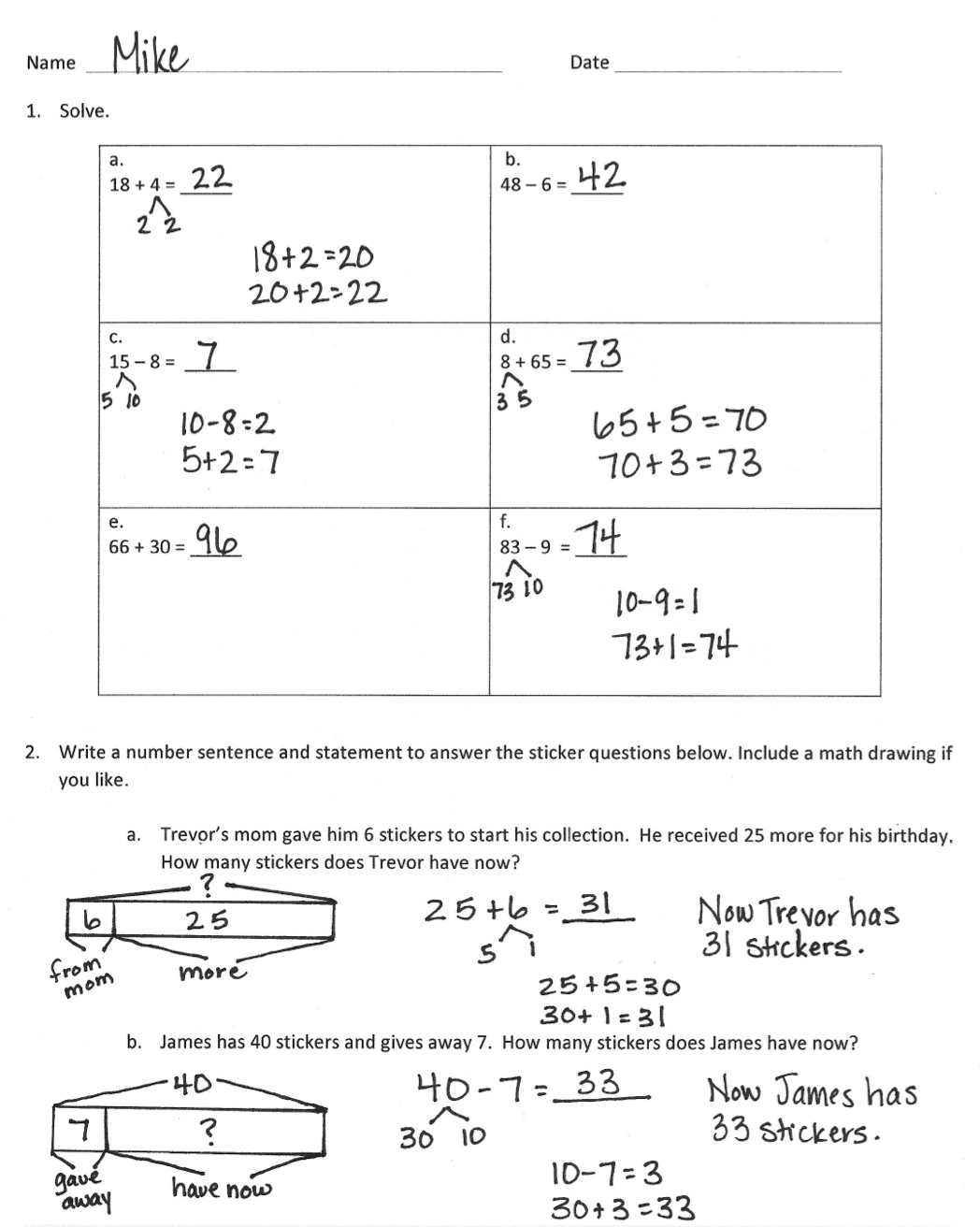 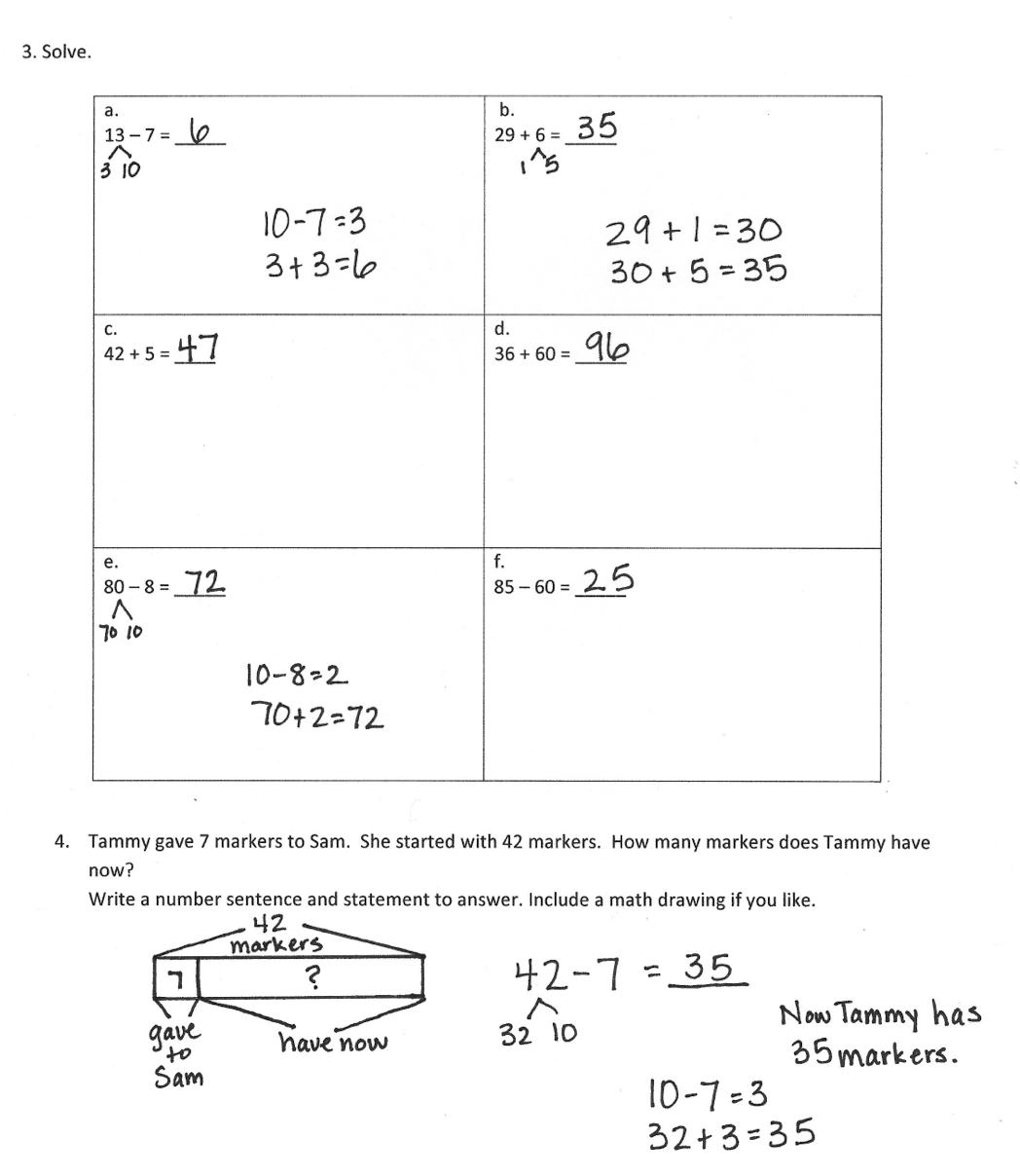 a.18 + 4 = _____b.48 – 6 = _____c.15 – 8 =  _____d.8 + 65 = _____e.66 + 30 = _____f.83 – 9 = _____a.13 – 7 = _____b.29 + 6 = _____c.42 + 5 = ____d.36 + 60 = _____e.80 – 8 = _____f.85 – 60 = _____End-of-Module Assessment Task Standard Addressed Topics A–BRepresent and solve problems involving addition and subtraction.2.OA.1  	Use addition and subtraction within 100 to solve one-and two-step problems involving situations of adding to, taking from, putting together, taking apart, and comparing with unknowns in all positions, e.g., by using drawings and equations with a symbol for the unknown number to represent the problem.  (See CCLS Glossary, Table 1.)Add and subtract within 20.2.OA.2        Fluently add and subtract within 20 using mental strategies.  (See standard 1.OA.6 for a list of mental strategies.)  By end of Grade 2, know from memory all sums of two one-digit numbers.Use place value understanding and properties of operations to add and subtract.2.NBT.5	Fluently add and subtract within 100 using strategies based on place value, properties of operations, and/or the relationship between addition and subtraction.Represent and solve problems involving addition and subtraction.2.OA.1  	Use addition and subtraction within 100 to solve one-and two-step problems involving situations of adding to, taking from, putting together, taking apart, and comparing with unknowns in all positions, e.g., by using drawings and equations with a symbol for the unknown number to represent the problem.  (See CCLS Glossary, Table 1.)Add and subtract within 20.2.OA.2        Fluently add and subtract within 20 using mental strategies.  (See standard 1.OA.6 for a list of mental strategies.)  By end of Grade 2, know from memory all sums of two one-digit numbers.Use place value understanding and properties of operations to add and subtract.2.NBT.5	Fluently add and subtract within 100 using strategies based on place value, properties of operations, and/or the relationship between addition and subtraction.A Progression Toward Mastery A Progression Toward Mastery A Progression Toward Mastery A Progression Toward Mastery A Progression Toward Mastery Assessment 
Task Item and Standards AddressedSTEP 1Little evidence of reasoning without a correct answer.(1 Point)STEP 2Evidence of some reasoning without a correct answer.(2 Points)STEP 3Evidence of some reasoning with a correct answer or evidence of solid reasoning with an incorrect answer.(3 Points)STEP 4Evidence of solid reasoning with a correct answer.(4 Points)12.OA.22.NBT.5Student correctly answers 1–2 problems.Student correctly answers 3–4 problems.Student correctly answers 5 problems.Student correctly answers:a.  22  b.  42  c.  7d.  73  e.  96  f.  74The correct answer is evidence of solid reasoning.  However, use student work to determine whether a student is working at Level 1, 2, or 3.22.OA.2Student incorrectly solves and does not include a reasonable number sentence or statement.Student incorrectly solves but includes both a reasonable number sentence and statement.ORStudent correctly solves but is unable to write both a correct statement and number sentence.For parts (a) and (b), student correctly answers 31 and 33.  However, either the number sentence or statement is incorrect or missing.a.	Student correctly answers 31 stickers and writes the number sentence 
25 + 6 or 6 + 25 to solve.  Student writes a complete statement to answer how many stickers Trevor has now.b.	Student correctly answers 33 stickers and writes the number sentence 
40 – 7 to solve.  Student writes a statement to answer how many stickers James has now.32.OA.22.NBT.5Student correctly answers 1–2 problems.Student correctly answers 3–4 problems.Student correctly answers 5 problems.Student correctly answers: a.  6    b.  35  c.  47d.  96  e.  72  f.  25The correct answer is evidence of solid reasoning.  However, use student work to determine whether a student is working at Level 1, 2, or 3.42.OA.1Student incorrectly solves and does not include a reasonable number sentence or statement.Student incorrectly solves but includes both a reasonable number sentence and statement.ORStudent correctly solves but is unable to write both a correct statement and number sentence.Student correctly answers 35.  However, either the number sentence or statement is incorrect or missing.Student correctly:Answers 35 markers.Writes the number sentence 42 – 7 = 35 or 7 + 35 = 42 to solve.Writes a complete statement to answer how many markers Tammy has now.